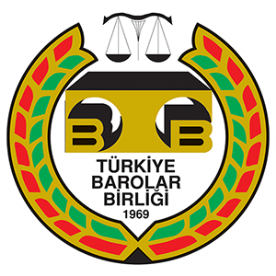 TÜRKİYE BAROLAR BİRLİĞİ “CUMHURİYET HAYATTIR”KOMPOZİSYON YARIŞMASITürkiye Barolar Birliği Yönetim Kurulu tarafından, 29 Ekim Cumhuriyet Bayramı etkinlikleri kapsamında, ortaokul öğrencilerinin birey olma, hukuk devleti ve Cumhuriyet kavramlarına bakışlarını yazı yoluyla sergilemelerini sağlamak, bu kavramların günümüzdeki anlamlarını anlamalarına yardımcı olmak amacıyla kompozisyon yarışması düzenlenmiştir. KONUYarışmanın konusu, “Birey olmak, hukuk devleti ve Cumhuriyet” olarak belirlenmiştir. KATILIM 
Yarışma, ortaokul 5.,6.,7.,8. sınıf öğrencilerine açıktır.Her yarışmacı yarışmaya yalnız 1 (bir) kompozisyonla katılacaktır.Yarışmaya katılacak kompozisyonlar (A4) dosya kâğıdına ve iki sayfayı geçmeyecek şekilde 12 punto büyüklüğünde bilgisayarla veya okunaklı el yazısı ile yazılacaktır.Eserler şeffaf poşet dosyalara yerleştirilecektir.Yarışmaya katılacak öğrenciler çalışmalarını çeşitli kaynak ve dokümanları araştırarak kendi bilgi, duygu ve düşünceleriyle hazırlayacaklardır.Ekli form katılımcı tarafından eksiksiz olarak doldurulduktan sonra kompozisyonla birlikte gönderilecektir.BAŞVURU Kompozisyonlar, aşağıdaki adrese posta yoluyla gönderilebilir. Türkiye Barolar BirliğiOğuzlar Mah. Barış Manço Cad. Av. Özdemir Özok Sokak, No: 8 06520 Balgat – ANKARA YARIŞMA TAKVİMİSon teslim tarihi: 16 Ekim 2017Sonuçların açıklanması: 26 Ekim 2017Ödül töreni: 29 Ekim 2017SEÇİCİ KURULSeçici Kurul, aşağıda isimleri alfabetik sıraya göre yazılan üyelerden oluşur:Ayla KutluIşık KansuKemal AteşÖner YağcıÖDÜLLERBirincilik		3 Cumhuriyet Altınıİkincilik 		2 Cumhuriyet AltınıÜçüncülük  	1 Cumhuriyet AltınıDİĞER Türkiye Barolar Birliği, ödül alan ve yayımlanmaya değer bulunan eserleri, afiş, katalog, broşür vb. her türlü tanıtım malzemesi olarak kullanma hakkına sahip olacaktır.Yarışmada ödül alan eserler geri verilmez ve tüm telif hakları Türkiye Barolar Birliği’ne ait olur. Bunlar için ayrıca herhangi bir ücret ödenmez. Ödüller birden fazla katılımcı arasında paylaştırılabilir. Gönderim sırasında doğabilecek zararlardan Türkiye Barolar Birliği sorumlu olmayacaktır. 